Пешеходный переход расположен на пересечении с Транссибирской магистралью. Это значит, что движение поездов здесь очень интенсивное, и при переходе через железную дорогу Вы должны быть очень внимательны. Пожалуйста, прочитайте правила безопасности:При подходе к месту перехода через железную дорогу сосредоточьтесь, заранее оцените обстановку. Убедитесь, не приближается ли поезд, включен ли зеленый сигнал светофора. Не переходите через пути на красный свет!Закончите разговор по мобильному телефону, выключите музыку и снимите наушники.Будьте взаимно вежливы! Чтобы не случилось беды, думайте не только о себе, но и о тех, кто идет рядом с Вами.Переходя через пути с ребенком, возьмите его за руку и не отпускайте до окончания перехода. Помните, что Вы находитесь на источнике повышенной опасности!Переходя через пути с двумя детьми, возьмите каждого за руку, чтобы Вы могли контролировать движение каждого ребенка.Знайте, что для перехода через пути Вам потребуется больше времени, если:- на Вас неудобная обувь (скользящая подошва, высокие каблуки);- Вы перевозите габаритные вещи (коляску, сумку-тележку, велосипед и т.п.);- Вы помогаете переходить через железную дорогу детям, пожилым или маломобильным людям.Запомните сами и расскажите о правилах безопасности Вашим родственникам, друзьям и особенно детям!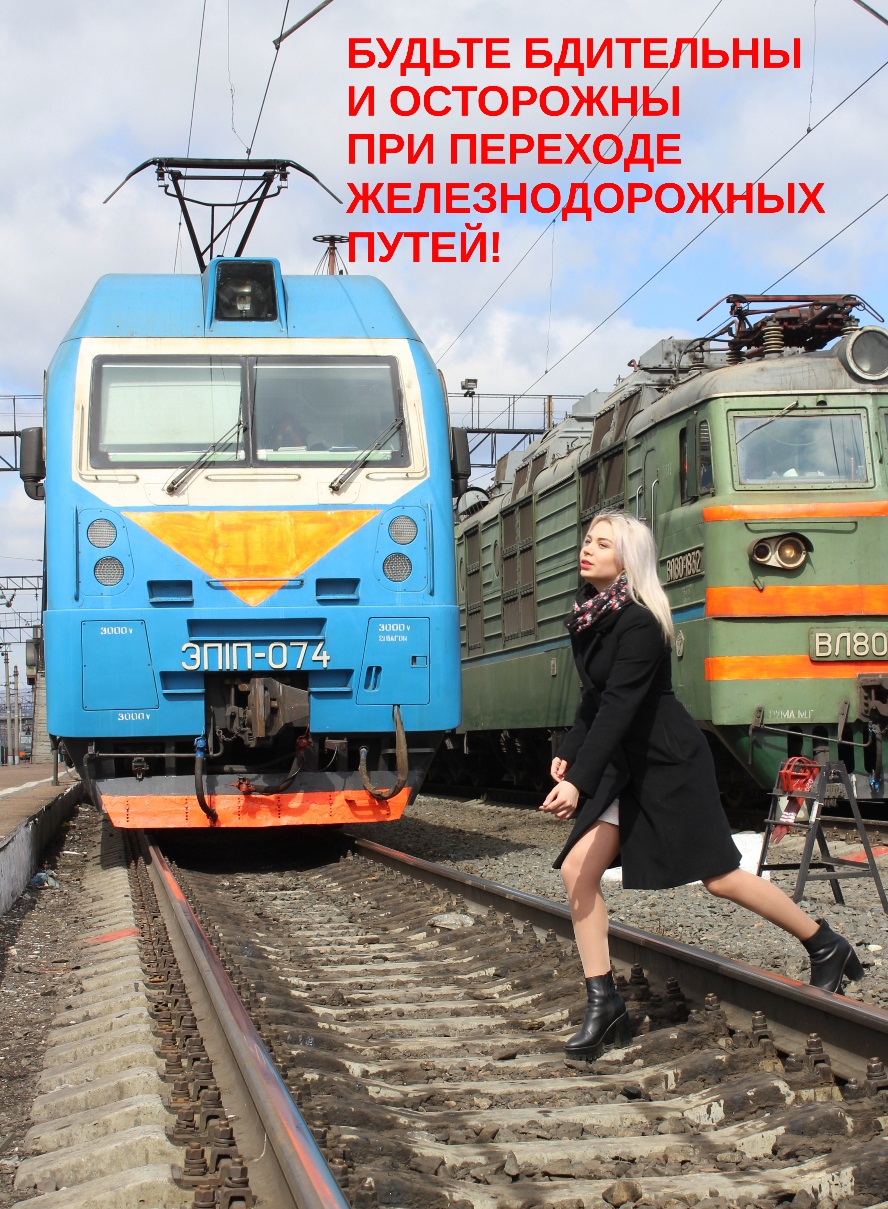 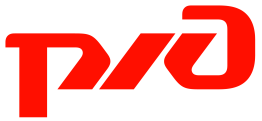 УВАЖАЕМЫЕ ГРАЖДАНЕ!Этот пешеходный переход установлен для Вашего удобства и безопасности. В техническом оснащении перехода продумана каждая деталь, чтобы Вы могли уверенно перейти железную дорогу. Специальные устройства считывают информацию о приближении поезда и подскажут Вам, когда железнодорожный путь свободен и можно безопасно идти по переходу.ИНФОРМАЦИОННЫЕ СИСТЕМЫ (знаки, плакаты, указатели) напомнят Вам о внимательности и осторожности.            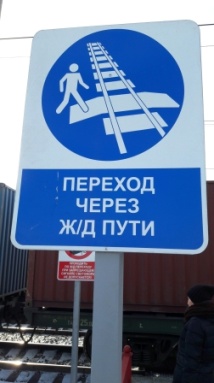 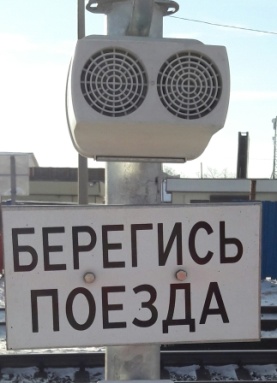 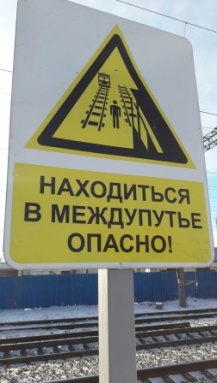 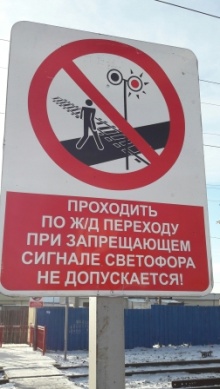 НАКОПИТЕЛЬНАЯ ПЛОЩАДКАнужна для того, чтобы у Вас было время оценить обстановку при подходе к пешеходному переходу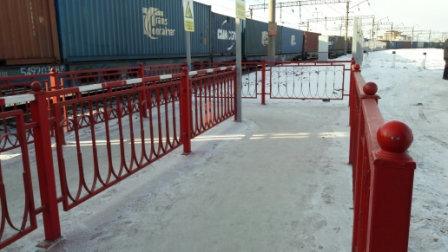 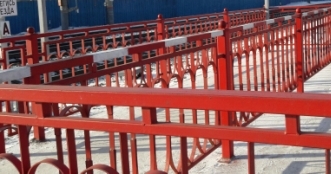 ЗАГРАДИТЕЛЬНЫЕ БАРЬЕРЫобеспечивают Вам безопасность, препятствуя прямому выходу в опасную зону движения поездовЗВУКОВАЯ СИГНАЛИЗАЦИЯсчитывает информацию о приближении поезда и предупреждает Вас об этом. Пока не стихнет сигнал, подаваемый устройством, переходить через железную дорогу нельзя!ЗВУКОВАЯ СИГНАЛИЗАЦИЯсчитывает информацию о приближении поезда и предупреждает Вас об этом. Пока не стихнет сигнал, подаваемый устройством, переходить через железную дорогу нельзя!ЗВУКОВАЯ СИГНАЛИЗАЦИЯсчитывает информацию о приближении поезда и предупреждает Вас об этом. Пока не стихнет сигнал, подаваемый устройством, переходить через железную дорогу нельзя!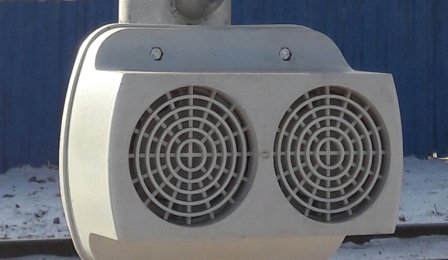 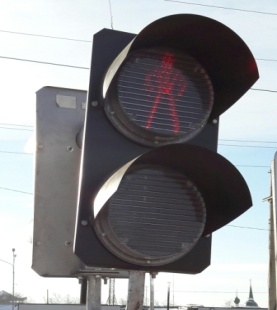 СВЕТОВАЯ АВТОМАТИЧЕСКАЯ СИГНАЛИЗАЦИЯзапрещает или разрешает Вам идти по переходу. Зеленый свет – переход свободен, красный свет – стой!СВЕТОВАЯ АВТОМАТИЧЕСКАЯ СИГНАЛИЗАЦИЯзапрещает или разрешает Вам идти по переходу. Зеленый свет – переход свободен, красный свет – стой!СВЕТОВАЯ АВТОМАТИЧЕСКАЯ СИГНАЛИЗАЦИЯзапрещает или разрешает Вам идти по переходу. Зеленый свет – переход свободен, красный свет – стой!СВЕТОВАЯ АВТОМАТИЧЕСКАЯ СИГНАЛИЗАЦИЯзапрещает или разрешает Вам идти по переходу. Зеленый свет – переход свободен, красный свет – стой!НАСТИЛЫобладают противоскользящей поверхностью и обеспечат безопасность перехода в любую погоду. Переходите железную дорогу только по настилу, иначе Вы рискуете запнуться за рельсы или оступиться на щебне или шпалахНАСТИЛЫобладают противоскользящей поверхностью и обеспечат безопасность перехода в любую погоду. Переходите железную дорогу только по настилу, иначе Вы рискуете запнуться за рельсы или оступиться на щебне или шпалахНАСТИЛЫобладают противоскользящей поверхностью и обеспечат безопасность перехода в любую погоду. Переходите железную дорогу только по настилу, иначе Вы рискуете запнуться за рельсы или оступиться на щебне или шпалахНАСТИЛЫобладают противоскользящей поверхностью и обеспечат безопасность перехода в любую погоду. Переходите железную дорогу только по настилу, иначе Вы рискуете запнуться за рельсы или оступиться на щебне или шпалах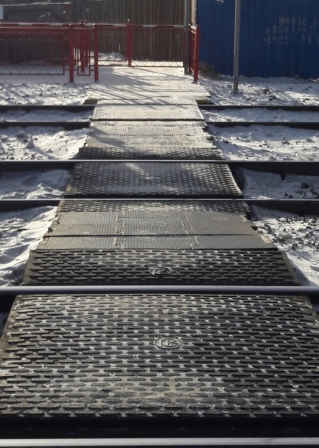 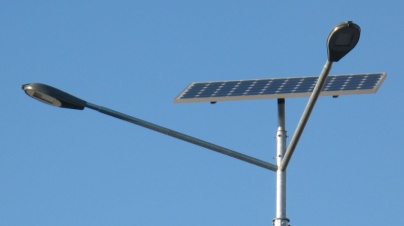 ОСВЕТИТЕЛЬНЫЕ УСТАНОВКИнужны для безопасного перехода в темное время суток.ОСВЕТИТЕЛЬНЫЕ УСТАНОВКИнужны для безопасного перехода в темное время суток.ОСВЕТИТЕЛЬНЫЕ УСТАНОВКИнужны для безопасного перехода в темное время суток.Пожалуйста, относитесь к оборудованию бережно, ведь оно необходимо всем, кто пользуется переходом!Соблюдайте правила безопасности!Пожалуйста, относитесь к оборудованию бережно, ведь оно необходимо всем, кто пользуется переходом!Соблюдайте правила безопасности!Пожалуйста, относитесь к оборудованию бережно, ведь оно необходимо всем, кто пользуется переходом!Соблюдайте правила безопасности!Пожалуйста, относитесь к оборудованию бережно, ведь оно необходимо всем, кто пользуется переходом!Соблюдайте правила безопасности!Пожалуйста, относитесь к оборудованию бережно, ведь оно необходимо всем, кто пользуется переходом!Соблюдайте правила безопасности!